Matematyka z kluczemSzkoła podstawowa, klasy 4‒8Przedmiotowe zasady ocenianiaKlasa 5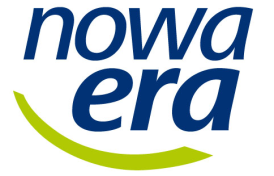 Przedmiotowe zasady oceniania (PZO) to podstawowe zasady wewnątrzszkolnego oceniania uczniów z konkretnego przedmiotu. Powinny być zgodne z podstawą programową oraz obowiązującymi w szkole wewnątrzszkolnymi zasadami oceniania (WZO). Przedstawiony materiał może posłużyć nauczycielom jedynie jako pomoc w opracowaniu własnych zasad, zgodnych z przepisami obowiązującymi w szkole.Ogólne zasady oceniania uczniów1.	Ocenianie osiągnięć edukacyjnych ucznia polega na rozpoznawaniu przez nauczyciela postępów w opanowaniu przez ucznia wiadomości i umiejętności oraz jego poziomu w stosunku do wymagań edukacyjnych wynikających z podstawy programowej i realizowanych w szkole programów nauczania, opracowanych zgodnie z nią.2.	Nauczyciel:•	informuje ucznia o poziomie jego osiągnięć edukacyjnych oraz o postępach w tym zakresie;•	udziela uczniowi pomocy w samodzielnym planowaniu swojego rozwoju;•	udziela uczniowi pomocy w nauce poprzez przekazanie informacji o tym, co zrobił dobrze i jak powinien się dalej uczyć;•	motywuje ucznia do dalszych postępów w nauce;•	dostarcza rodzicom informacji o postępach, trudnościach w nauce oraz specjalnych uzdolnieniach ucznia.Oceny są jawne dla ucznia i jego rodziców.Nauczyciel uzasadnia ustaloną ocenę w sposób określony w statucie szkoły.Sprawdzone i ocenione pisemne prace kontrolne są udostępniane do wglądu uczniowi lub jego rodzicom.Szczegółowe warunki i sposób oceniania wewnątrzszkolnego określa statut szkoły.Kryteria oceniania poszczególnych form aktywnościOcenie podlegają: prace klasowe, sprawdziany, kartkówki, odpowiedzi ustne, prace domowe, ćwiczenia praktyczne, praca ucznia na lekcji, prace dodatkowe oraz szczególne osiągnięcia.Prace klasowe przeprowadza się w formie pisemnej, a ich celem jest sprawdzenie wiadomości i umiejętności ucznia z zakresu danego działu.•	Prace klasowe planuje się na zakończenie każdego działu.•	Uczeń jest informowany o planowanej pracy klasowej z co najmniej tygodniowym wyprzedzeniem (jeśli WZO nie reguluje tego inaczej).•	Przed każdą pracą klasową nauczyciel podaje jej zakres programowy.•	Każdą pracę klasową poprzedza lekcja powtórzeniowa (lub dwie lekcje), podczas której nauczyciel zwraca uwagę uczniów na najważniejsze zagadnienia z danego działu.•	Zasady uzasadniania oceny z pracy klasowej, jej poprawy oraz sposób przechowywania prac klasowych są zgodne z WZO.•	Praca klasowa umożliwia sprawdzenie wiadomości i umiejętności na wszystkich poziomach wymagań edukacyjnych – od koniecznego do wykraczającego.•	Zasada przeliczania oceny punktowej na stopień szkolny jest zgodna z WZO.•	Zadania z pracy klasowej są przez nauczyciela omawiane i poprawiane po oddaniu prac.Sprawdziany przeprowadza się w formie pisemnej, a ich celem jest sprawdzenie wiadomości i umiejętności ucznia z zakresu semestru lub całego roku.•	Sprawdziany planuje się na zakończenie na zakończenie I i II semestru.•	Uczeń jest informowany o planowanych sprawdzianach na początku roku szkolnego.•	Każdy sprawdzian poprzedza lekcja powtórzeniowa (lub dwie lekcje), podczas której nauczyciel zwraca uwagę uczniów na najważniejsze zagadnienia z danego semestru czy roku.•	Zadania ze sprawdzianu są przez nauczyciela omawiane i poprawiane po oddaniu prac.Kartkówki przeprowadza się w formie pisemnej, a ich celem jest sprawdzenie wiadomości i umiejętności ucznia z zakresu programowego 2, 3 ostatnich jednostek lekcyjnych.•	Nauczyciel nie ma obowiązku uprzedzania uczniów o terminie i zakresie programowym kartkówki.•	Kartkówka jest tak skonstruowana, by uczeń mógł wykonać wszystkie polecenia w czasie nie dłuższym niż 15 minut.•	Kartkówka jest oceniana w skali punktowej, a liczba punktów jest przeliczana na ocenę zgodnie z zasadami WZO.•	Umiejętności i wiadomości objęte kartkówką wchodzą w zakres pracy klasowej przeprowadzanej po zakończeniu działu i tym samym zła ocena z kartkówki może zostać poprawiona pracą klasową.•	Zasady przechowywania kartkówek reguluje WZO.Odpowiedź ustna obejmuje zakres programowy aktualnie realizowanego działu. Oceniając odpowiedź ustną, nauczyciel bierze pod uwagę:•	zgodność wypowiedzi z postawionym pytaniem,•	prawidłowe posługiwanie się pojęciami,•	zawartość merytoryczną wypowiedzi,•	sposób formułowania wypowiedzi.Praca domowa jest pisemną lub ustną formą ćwiczenia umiejętności i utrwalania wiadomości zdobytych przez ucznia podczas lekcji.• Pisemną pracę domową uczeń wykonuje w zeszycie, w zeszycie ćwiczeń lub w formie zleconej przez nauczyciela.• Brak pracy domowej oceniany jest zgodnie z umową nauczyciela z uczniami, przy uwzględnieniu WZO.• Błędnie wykonana praca domowa jest sygnałem dla nauczyciela, mówiącym o konieczności wprowadzenia dodatkowych ćwiczeń utrwalających umiejętności i nie może być oceniona negatywnie.• Przy wystawianiu oceny za pracę domową nauczyciel bierze pod uwagę samodzielność i poprawność wykonania.Aktywność i praca ucznia na lekcji są oceniane (jeśli WZO nie stanowi inaczej), zależnie od ich charakteru, za pomocą plusów i minusów.• Plus uczeń może uzyskać m.in. za samodzielne wykonanie krótkiej pracy na lekcji, krótką prawidłową odpowiedź ustną, aktywną pracę w grupie, pomoc koleżeńską na lekcji przy rozwiązaniu problemu, przygotowanie do lekcji.• Minus uczeń może uzyskać m.in. za brak przygotowania do lekcji (np. brak przyrządów, zeszytu, zeszytu ćwiczeń), brak zaangażowania na lekcji.• Sposób przeliczania plusów i minusów na oceny jest zgodny z umową między nauczycielem i uczniami, przy uwzględnieniu zapisów WZO.Ćwiczenia praktyczne obejmują zadania praktyczne, które uczeń wykonuje podczas lekcji. Oceniając je, nauczyciel bierze pod uwagę:• wartość merytoryczną,• dokładność wykonania polecenia,• staranność,• w wypadku pracy w grupie stopień zaangażowania w wykonanie ćwiczenia.Prace dodatkowe obejmują dodatkowe zadania dla zainteresowanych uczniów, prace projektowe wykonane indywidualnie lub zespołowo, przygotowanie gazetki ściennej, wykonanie pomocy naukowych, prezentacji. Oceniając ten rodzaj pracy, nauczyciel bierze pod uwagę m.in.:• wartość merytoryczną pracy,• estetykę wykonania,• wkład pracy ucznia,• sposób prezentacji,• oryginalność i pomysłowość pracy.Szczególne osiągnięcia uczniów, w tym udział w konkursach przedmiotowych, szkolnych i międzyszkolnych, są oceniane zgodnie z zasadami zapisanymi w WZO.Kryteria wystawiania oceny po I semestrze oraz na koniec roku szkolnegoKlasyfikacja semestralna i roczna polega na podsumowaniu osiągnięć edukacyjnych ucznia oraz ustaleniu oceny klasyfikacyjnej.Zgodnie z zapisami WZO nauczyciele i wychowawcy na początku każdego roku szkolnego informują uczniów oraz ich rodziców o:• wymaganiach edukacyjnych niezbędnych do uzyskania poszczególnych śródrocznych i rocznych ocen klasyfikacyjnych z matematyki,• sposobach sprawdzania osiągnięć edukacyjnych uczniów,• warunkach i trybie uzyskania wyższej niż przewidywana oceny klasyfikacyjnej,• trybie odwoływania od wystawionej oceny klasyfikacyjnej.Przy wystawianiu oceny śródrocznej lub rocznej nauczyciel bierze pod uwagę stopień opanowania poszczególnych działów tematycznych, oceniany na podstawie wymienionych w punkcie II różnych form sprawdzania wiadomości i umiejętności. Szczegółowe kryteria wystawienia oceny klasyfikacyjnej określa WZO.Zasady uzupełniania braków i poprawiania ocenUczeń może poprawić każdą ocenę.Oceny z prac klasowych poprawiane są na poprawkowych pracach klasowych lub ustnie w terminie tygodnia po omówieniu pracy klasowej i wystawieniu ocen, o ile zapis WZO nie stanowi inaczej.Oceny z kartkówek poprawiane są zgodnie z WZO.Oceny z odpowiedzi ustnych mogą być poprawione ustnie lub na pracach klasowych.Ocenę z pracy domowej lub ćwiczenia praktycznego uczeń może poprawić wykonując tę pracę ponownie.Uczeń może uzupełnić braki w wiedzy i umiejętnościach, biorąc udział w zajęciach wyrównawczych lub drogą indywidualnych konsultacji z nauczycielem.Sposób poprawiania klasyfikacyjnej oceny niedostatecznej semestralnej lub rocznej regulują przepisy WZO i rozporządzenia MEN.Zasady badania wyników nauczaniaBadanie wyników nauczania ma na celu diagnozowanie efektów kształcenia.Badanie to odbywa się w trzech etapach:• diagnozy wstępnej,• diagnozy na zakończenie I semestru nauki,• diagnozy na koniec roku szkolnego.Oceny uzyskane przez uczniów podczas tych diagnoz nie mają wpływu na ocenę semestralną i roczną.Poziomy wymagań a ocena szkolnaWyróżniono następujące wymagania programowe: konieczne (K), podstawowe (P), rozszerzające (R), dopełniające (D) i wykraczające poza program nauczania (W). Wymienione poziomy wymagań odpowiadają w przybliżeniu ocenom szkolnym. Nauczyciel, określając te poziomy, powinien sprecyzować, czy opanowania konkretnych umiejętności lub wiadomości będzie wymagał na ocenę dopuszczającą (2), dostateczną (3), dobrą (4), bardzo dobrą (5) czy celującą (6).Wymagania konieczne (K) – obejmują wiadomości i umiejętności umożliwiające uczniowi dalszą naukę, bez których uczeń nie jest w stanie zrozumieć kolejnych zagadnień omawianych podczas lekcji i wykonywać prostych zadań nawiązujących do sytuacji z życia codziennego.Wymagania podstawowe (P) – obejmują wymagania z poziomu K oraz wiadomości stosunkowo łatwe do opanowania, przydatne w życiu codziennym, bez których nie jest możliwe kontynuowanie dalszej nauki.Wymagania rozszerzające (R) – obejmują wymagania z poziomów K i P oraz wiadomości i umiejętności o średnim stopniu trudności, dotyczące zagadnień bardziej złożonych i nieco trudniejszych, przydatnych na kolejnych poziomach kształcenia; Wymagania dopełniające (D) – obejmują wymagania z poziomów K, P i R oraz obejmują wiadomości i umiejętności złożone dotyczące zadań problemowych, o wyższym stopniu trudności.Wymagania wykraczające (W) – stosowanie znanych wiadomości i umiejętności w sytuacjach trudnych, nietypowych, złożonych.Wymagania na poszczególne oceny szkolne:ocena dopuszczająca	– 	wymagania z poziomu K,ocena dostateczna	– 	wymagania z poziomów K i P,ocena dobra	– 	wymagania z poziomów: K, P i R,ocena bardzo dobra	– 	wymagania z poziomów: K, P, R i D,ocena celująca	– 	wymagania z poziomów: K, P, R, D i W.Wymagania na poszczególne ocenyDział I – Liczby naturalneUczeń otrzymuje ocenę dopuszczającą, jeśli:Uczeń otrzymuje ocenę dostateczną, jeśli: Uczeń otrzymuje ocenę dobrą, jeśli:Uczeń otrzymuje ocenę bardzo dobrą, jeśli: Dział II – Figury geometryczneUczeń otrzymuje ocenę dopuszczającą, jeśli:Uczeń otrzymuje ocenę dostateczną, jeśli:Uczeń otrzymuje ocenę dobrą, jeśli: Uczeń otrzymuje ocenę bardzo dobrą, jeśli:Dział III – Ułamki zwykłeUczeń otrzymuje ocenę dopuszczającą, jeśli:Uczeń otrzymuje ocenę dostateczną, jeśli:Uczeń otrzymuje ocenę dobrą, jeśli:Uczeń otrzymuje ocenę bardzo dobrą, jeśli:Dział IV – Ułamki dziesiętneUczeń otrzymuje ocenę dopuszczającą, jeśli:Uczeń otrzymuje ocenę dostateczną, jeśli: Uczeń otrzymuje ocenę dobrą, jeśli: Uczeń otrzymuje ocenę bardzo dobrą, jeśli:Dział V – Pola figur	Uczeń otrzymuje ocenę dopuszczającą, jeśli:Uczeń otrzymuje ocenę dostateczną, jeśli: Uczeń otrzymuje ocenę dobrą, jeśli: Uczeń otrzymuje ocenę bardzo dobrą, jeśli:Dział VI – Matematyka i myUczeń otrzymuje ocenę dopuszczającą, jeśli:Uczeń otrzymuje ocenę dostateczną, jeśli:Uczeń otrzymuje ocenę dobrą, jeśli: Uczeń otrzymuje ocenę bardzo dobrą, jeśli:Dział VII – Figury przestrzenneUczeń otrzymuje ocenę dopuszczającą, jeśli:Uczeń otrzymuje ocenę dostateczną, jeśli:Uczeń otrzymuje ocenę dobrą, jeśli:Uczeń otrzymuje ocenę bardzo dobrą, jeśli: 1.dodaje i odejmuje liczby naturalne w zakresie 2002.mnoży i dzieli liczby naturalne w zakresie 1003.rozwiązuje proste zadania tekstowe z zastosowaniem dodawania, odejmowania, mnożenia i dzielenia liczb naturalnych4.odczytuje kwadraty i sześciany liczb5.zapisuje iloczyn dwóch lub trzech tych samych czynników w postaci potęgi6.stosuje właściwą kolejność wykonywania działań w wyrażeniach dwudziałaniowych7.zna cyfry rzymskie (I, V, X, L, C, D, M)8.zapisuje cyframi rzymskimi liczby zapisane cyframi arabskimi (w zakresie do 39)9.dodaje i odejmuje pisemnie liczby trzy- i czterocyfrowe10.sprawdza wynik odejmowania za pomocą dodawania11.mnoży pisemnie liczby dwu- i trzycyfrowe przez liczbę jedno- i dwucyfrową12.podaje wielokrotności liczby jednocyfrowej13.zna cechy podzielności przez 2, 3, 4, 5, 10 i 10014.stosuje cechy podzielności przez 2, 5, 10 i 10015.wykonuje dzielenie z resztą (proste przykłady)16.dzieli pisemnie liczby wielocyfrowe przez liczby jednocyfrowe1.stosuje w obliczeniach przemienność i łączność dodawania i mnożenia2.stosuje rozdzielność mnożenia względem dodawania i odejmowania przy mnożeniu liczb dwucyfrowych przez jednocyfrowe3.mnoży liczby zakończone zerami, pomijając zera przy mnożeniu i dopisując je w wyniku4.dzieli liczby zakończone zerami, pomijając tyle samo zer w dzielnej i dzielniku5.rozwiązuje proste zadania tekstowe z zastosowaniem dodawania, odejmowania, mnożenia i dzielenia liczb naturalnych6.odczytuje potęgi o dowolnym naturalnym wykładniku7.zapisuje potęgę w postaci iloczynu8.zapisuje iloczyn tych samych czynników w postaci potęgi9.oblicza potęgi liczb, także z wykorzystaniem kalkulatora10.rozwiązuje proste zadania tekstowe z zastosowaniem potęgowania11.oblicza wartość trójdziałaniowego wyrażenia arytmetycznego12.dopasowuje zapis rozwiązania do treści zadania tekstowego13.zapisuje cyframi arabskimi liczby zapisane cyframi rzymskimi (w zakresie do 39)14.szacuje wynik pojedynczego działania: dodawania lub odejmowania15.stosuje szacowanie w sytuacjach praktycznych (czy starczy pieniędzy na zakup, ile pieniędzy zostanie)16.rozwiązuje proste zadania tekstowe z zastosowaniem dodawania i odejmowania pisemnego17.rozwiązuje proste zadania tekstowe z zastosowaniem mnożenia pisemnego przez liczby dwu- i trzycyfrowe18.stosuje cechy podzielności przez 3, 9 i 419.rozwiązuje proste zadania tekstowe z zastosowaniem dzielenia z resztą i interpretuje wynik działania stosownie do treści zadania20.rozpoznaje liczby pierwsze21.rozpoznaje liczby złożone na podstawie cech podzielności przez 2, 3, 4, 5, 9, 10 i 10022.zapisuje liczbę dwucyfrową w postaci iloczynu czynników pierwszych23.znajduje brakujący czynnik w iloczynie, dzielnik lub dzielną w ilorazie24.rozwiązuje proste zadania tekstowe z zastosowaniem dzielenia pisemnego1.stosuje rozdzielność mnożenia i dzielenia względem dodawania i odejmowania przy mnożeniu i dzieleniu liczb kilkucyfrowych przez jednocyfrowe2.zapisuje bez użycia potęgi liczbę podaną w postaci 10n 3.rozwiązuje typowe zadania z zastosowaniem potęgowania4.układa zadanie tekstowe do prostego wyrażenia arytmetycznego5.zapisuje rozwiązanie zadania tekstowego w postaci jednego kilkudziałaniowego wyrażenia6.zapisuje cyframi rzymskimi liczby zapisane cyframi arabskimi (w zakresie do 3000)7.dodaje i odejmuje pisemnie liczby wielocyfrowe8.mnoży pisemnie liczby wielocyfrowe9.dzieli pisemnie liczby wielocyfrowe przez liczby dwu- i trzycyfrowe10.rozwiązuje typowe zadania z zastosowaniem działań pisemnych1.rozwiązuje nietypowe zadania z zastosowaniem działań na liczbach naturalnych2.rozwiązuje nietypowe zadania z zastosowaniem potęgowania3.oblicza wartości wielodziałaniowych wyrażeń arytmetycznych (także z potęgowaniem)4.zapisuje rozwiązanie zadania tekstowego z zastosowaniem porównywania różnicowego i ilorazowego w postaci jednego kilkudziałaniowego wyrażenia5.rozwiązuje nietypowe zadania dotyczące kolejności wykonywania działań6.uzupełnia wyrażenie arytmetyczne tak, aby dawało podany wynik7.zapisuje cyframi arabskimi liczby zapisane cyframi rzymskimi (w zakresie do 3000)8.szacuje wartość wyrażenia zawierającego więcej niż jedno działanie9.rozwiązuje nietypowe zadania z zastosowaniem dodawania i odejmowania pisemnego10.rozwiązuje nietypowe zadania z zastosowaniem mnożenia pisemnego11.rozwiązuje nietypowe zadania z zastosowaniem cech podzielności i wielokrotności liczb12.rozkłada na czynniki pierwsze liczby kilkucyfrowe13.rozwiązuje nietypowe zadania tekstowe z zastosowaniem cech podzielności, dzielenia pisemnego oraz porównywania ilorazowego1.rozumie pojęcia: prosta, półprosta, odcinek2.rysuje i oznacza prostą, półprostą i odcinek3.określa wzajemne położenia dwóch prostych na płaszczyźnie4.wskazuje proste (odcinki) równoległe i prostopadłe5.rozwiązuje proste zadania dotyczące prostych, półprostych, odcinków i punktów6.wskazuje w kącie wierzchołek, ramiona i wnętrze7.rozpoznaje, wskazuje i rysuje kąty ostre, proste, rozwarte8.porównuje kąty9.posługuje się kątomierzem do mierzenia kątów10.rozpoznaje trójkąt ostrokątny, prostokątny i rozwartokątny11.zna twierdzenie o sumie kątów w trójkącie12.rozpoznaje trójkąt równoboczny, równoramienny i różnoboczny13.wskazuje ramiona i podstawę w trójkącie równobocznym14.oblicza obwód trójkąta15.oblicza długość boku trójkąta równobocznego przy danym obwodzie16.rozpoznaje odcinki, które są wysokościami trójkąta17.wskazuje wierzchołek, z którego wychodzi wysokość, i bok, na który jest opuszczona18.rysuje wysokości trójkąta ostrokątnego19.rozpoznaje i rysuje kwadrat i prostokąt20.rozpoznaje równoległobok, romb, trapez21.wskazuje boki prostopadłe, boki równoległe, przekątne w prostokątach i równoległobokach22.rysuje równoległobok23.oblicza obwód równoległoboku24.wskazuje wysokości równoległoboku25.rysuje co najmniej jedną wysokość równoległoboku26.rysuje trapezy o danych długościach podstaw27.wskazuje poznane czworokąty jako części innych figur1.rozwiązuje typowe zadania dotyczące prostych, półprostych, odcinków i punktów2.rysuje proste (odcinki) prostopadłe i równoległe3.rozpoznaje, wskazuje i rysuje kąty pełne, półpełne, wklęsłe4.rozpoznaje kąty przyległe i wierzchołkowe5.rozwiązuje typowe zadania z zastosowaniem różnych rodzajów kątów6.szacuje miary kątów przedstawionych na rysunku7.rysuje kąty o mierze mniejszej niż 180°8.rozwiązuje proste zadania dotyczące obliczania miar kątów9.stosuje nierówność trójkąta10.rozwiązuje typowe zadania dotyczące obliczania miar kątów trójkąta11.oblicza obwód trójkąta, mając dane zależności (różnicowe i ilorazowe) między długościami boków12.wskazuje różne rodzaje trójkątów jako części innych wielokątów13.rysuje różne rodzaje trójkątów14.rysuje wysokości trójkąta prostokątnego15.rozwiązuje proste zadania dotyczące wysokości trójkąta16.rysuje kwadrat o danym obwodzie, prostokąt o danym obwodzie i danym jednym boku17.oblicza długość boku rombu przy danym obwodzie18.rysuje dwie różne wysokości równoległoboku19.rozpoznaje rodzaje trapezów20.rysuje trapez o danych długościach podstaw i wysokości21.oblicza długości odcinków w trapezie22.wykorzystuje twierdzenie o sumie kątów w czworokącie do obliczania miary kątów czworokąta1.rozwiązuje typowe zadania związane z mierzeniem kątów2.korzysta z własności kątów przyległych i wierzchołkowych3.rozwiązuje typowe zadania dotyczące obliczania miar kątów4.oblicza miary kątów w trójkącie na podstawie podanych zależności między kątami5.rysuje trójkąt o danych dwóch bokach i danym kącie między nimi6.w trójkącie równoramiennym wyznacza przy danym jednym kącie miary pozostałych kątów7.w trójkącie równoramiennym wyznacza przy danym obwodzie i danej długości jednego boku długości pozostałych boków8.wskazuje osie symetrii trójkąta9.rozwiązuje typowe zadania dotyczące własności trójkątów10.rysuje wysokości trójkąta rozwartokątnego11.rozwiązuje typowe zadania związane z rysowaniem, mierzeniem i obliczaniem długości odpowiednich odcinków w równoległobokach, trapezach12.rysuje trapez o danych długościach boków i danych kątach1.rozwiązuje nietypowe zadania dotyczące prostych, półprostych, odcinków i punktów2.wskazuje różne rodzaje kątów na bardziej złożonych rysunkach3.rozwiązuje nietypowe zadania dotyczące rodzajów kątów4.rozwiązuje nietypowe zadania dotyczące rodzajów i własności trójkątów, a także ich wysokości5.rysuje równoległobok spełniający określone warunki6.rozwiązuje nietypowe zadania z zastosowaniem własności różnych rodzajów czworokątów1.zapisuje ułamek w postaci dzielenia2.zamienia liczby mieszane na ułamki niewłaściwe i ułamki niewłaściwe na liczby mieszane3.porównuje ułamki o takich samych mianownikach4.rozszerza ułamki do wskazanego mianownika5.skraca ułamki (proste przypadki)6.dodaje i odejmuje ułamki lub liczby mieszane o takich samych mianownikach7.rozwiązuje proste zadania tekstowe z zastosowaniem dodawania i odejmowania ułamków o takich samych mianownikach8.dodaje i odejmuje ułamki ze sprowadzeniem do wspólnego mianownika jednego z ułamków9.mnoży ułamek i liczbę mieszaną przez liczbę naturalną, z wykorzystaniem skracania przy mnożeniu10.mnoży ułamki, stosując przy tym skracanie11.znajduje odwrotności ułamków, liczb naturalnych i liczb mieszanych12.dzieli ułamki, stosując przy tym skracanie1.zapisuje w postaci ułamka rozwiązania prostych zadań tekstowych2.porównuje ułamki o takich samych licznikach3.rozszerza ułamki do wskazanego licznika4.skraca ułamki5.wskazuje ułamki nieskracalne6.doprowadza ułamki właściwe do postaci nieskracalnej, a ułamki niewłaściwe i liczby mieszane do najprostszej postaci7.znajduje licznik lub mianownik ułamka równego danemu po skróceniu lub rozszerzeniu8.sprowadza ułamki do wspólnego mianownika9.rozwiązuje typowe zadania tekstowe z zastosowaniem dodawania i odejmowania ułamkówo takich samych mianownikach10.dodaje i odejmuje ułamki lub liczby mieszane o różnych mianownikach11.rozwiązuje proste zadania z zastosowaniem dodawania i odejmowania ułamków o różnych mianownikach12.porównuje ułamki z wykorzystaniem ich różnicy13.oblicza ułamek liczby naturalnej14.mnoży liczby mieszane, stosując przy tym skracanie15.rozwiązuje proste zadania z zastosowaniem mnożenia ułamków, liczb mieszanych16.dzieli liczby mieszane, stosując przy tym skracanie17.rozwiązuje proste zadania z zastosowaniem dzielenia ułamków18.oblicza kwadraty i sześciany ułamków19.oblicza wartości dwudziałaniowych wyrażeń na ułamkach zwykłych, stosując przy tym ułatwienia (przemienność, skracanie)1.porównuje dowolne ułamki2.rozwiązuje typowe zadania tekstowe z zastosowaniem dodawania i odejmowania ułamków o takich samych mianownikach3.oblicza składnik w sumie lub odjemnik w różnicy ułamków o różnych mianownikach4.rozwiązuje typowe zadania z zastosowaniem dodawania i odejmowania ułamków zwykłycho różnych mianownikach oraz porównywania różnicowego5.oblicza ułamek liczby mieszanej i ułamek ułamka6.oblicza brakujący czynnik w iloczynie7.mnoży liczby mieszane i wyniki doprowadza do najprostszej postaci8.oblicza dzielnik lub dzielną przy danym ilorazie9.rozwiązuje typowe zadania z zastosowaniem mnożenia ułamków i liczb mieszanych10.rozwiązuje typowe zadania z zastosowaniem dzielenia ułamków i liczb mieszanych11.oblicza potęgi ułamków i liczb mieszanych12.oblicza wartości wyrażeń zawierających trzy i więcej działań na ułamkach zwykłych i liczbach mieszanych1.rozwiązuje nietypowe zadnia z zastosowaniem dodawania i odejmowania ułamków2.rozwiązuje nietypowe zadania z zastosowaniem mnożenia ułamków i liczb mieszanych3.rozwiązuje zadania tekstowe z zastosowaniem obliczania ułamka liczby4.rozwiązuje nietypowe zadania z zastosowaniem dzielenia ułamków i liczb mieszanych5.rozwiązuje nietypowe zadania z zastosowaniem działań na ułamkach1.zapisuje ułamek dziesiętny w postaci ułamka zwykłego2.zamienia ułamek zwykły na dziesiętny poprzez rozszerzanie ułamka3.odczytuje i zapisuje słownie ułamki dziesiętne4.zapisuje cyframi ułamki dziesiętne zapisane słownie (proste przypadki)5.odczytuje ułamki dziesiętne zaznaczone na osi liczbowej6.dodaje i odejmuje ułamki dziesiętne sposobem pisemnym7.rozwiązuje proste zadania tekstowe z zastosowaniem dodawania i odejmowania ułamków dziesiętnych8.mnoży i dzieli w pamięci ułamki dziesiętne przez 10, 100, 1000…9.mnoży pisemnie ułamki dziesiętne10.dzieli pisemnie ułamek dziesiętny przez jednocyfrową liczbę naturalną11.zna podstawowe jednostki masy, monetarne (polskie), długości i zależności między nimi12.zamienia większe jednostki na mniejsze1.słownie zapisane ułamki dziesiętne zapisuje przy pomocy cyfr (trudniejsze sytuacje, np. trzy i cztery setne)2.zaznacza ułamki dziesiętne na osi liczbowej3.porównuje ułamki dziesiętne4.dodaje i odejmuje ułamki dziesiętne w pamięci5.porównuje ułamki dziesiętne z wykorzystaniem ich różnicy6.znajduje dopełnienie ułamka dziesiętnego do całości7.oblicza składnik sumy w dodawaniu, odjemną lub odjemnik w odejmowaniu ułamków dziesiętnych8.rozwiązuje typowe zadania tekstowe z zastosowaniem dodawania i odejmowania ułamków dziesiętnych9.mnoży w pamięci ułamek dziesiętny przez liczbę naturalną (proste przypadki)10.rozwiązuje proste zadania tekstowe z zastosowaniem mnożenia ułamków dziesiętnych11.dzieli w pamięci ułamek dziesiętny przez liczbę naturalną (proste przypadki)12.dzieli pisemnie ułamek dziesiętny przez liczbę naturalną13.rozwiązuje proste zadania tekstowe z zastosowaniem dzielenia ułamków dziesiętnychi porównywania ilorazowego14.rozwiązuje proste zadania tekstowe z zastosowaniem jednostek (np. koszt zakupu przy danej cenie za kg)1.porównuje ułamki dziesiętne z ułamkami zwykłymi o mianownikach 2, 4 lub 52.oblicza wartości dwudziałaniowych wyrażeń zawierających dodawanie i odejmowanie ułamków dziesiętnych3.zapisuje i odczytuje duże liczby za pomocą skrótów (np. 2,5 tys.)4.dzieli w pamięci ułamki dziesiętne (proste przypadki)5.dzieli ułamki dziesiętne sposobem pisemnym6.rozwiązuje typowe zadania tekstowe z zastosowaniem działań na ułamkach dziesiętnych7.oblicza dzielną lub dzielnik w ilorazie ułamków dziesiętnych8.zapisuje wyrażenie dwumianowane w postaci ułamka dziesiętnego9.zapisuje wielkość podaną za pomocą ułamka dziesiętnego w postaci wyrażenia dwumianowanego 10.porównuje wielkości podane w różnych jednostkach1.porównuje ułamek dziesiętny z ułamkiem zwykłym o mianowniku 82.rozwiązuje nietypowa zadania tekstowe z zastosowaniem porównywania ułamków dziesiętnych3.rozwiązuje nietypowe zadania tekstowe z zastosowaniem dodawania i odejmowania ułamków dziesiętnych4.rozwiązuje nietypowe zadania z zastosowaniem mnożenia ułamków dziesiętnych5.rozwiązuje nietypowe zadania z zastosowaniem dzielenia ułamków dziesiętnych6.rozwiązuje nietypowe zadania tekstowe z zastosowaniem zamiany jednostek7.rozwiązuje zadania wymagające działań na ułamkach zwykłych i dziesiętnych1.rozumie pojęcie pola figury jako liczby kwadratów jednostkowych2.oblicza pole prostokąta3.oblicza pole równoległoboku4.oblicza pole trójkąta przy danym boku i odpowiadającej mu wysokości5.zna wzór na pole trapezu1.oblicza pola figur narysowanych na kratownicy2.oblicza pole prostokąta przy danym jednym boku i zależności ilorazowej lub różnicowej drugiego boku3.oblicza długość boku prostokąta przy danym polu i drugim boku4.rozwiązuje proste zadania tekstowe z zastosowaniem pola prostokąta5.oblicza pole rombu z wykorzystaniem długości przekątnych6.rozwiązuje proste zadania z zastosowaniem pól równoległoboku i rombu7.oblicza pole trójkąta8.oblicza pole trójkąta prostokątnego o danych przyprostokątnych9.oblicza pole trapezu o danych podstawach i danej wysokości1.rozwiązuje typowe zadania tekstowe dotyczące pola prostokąta2.oblicza długość boku równoległoboku przy danym polu i danej wysokości3.oblicza wysokość równoległoboku przy danym polu i danej długości boku4.rozwiązuje typowe zadania dotyczące pól równoległoboku i rombu5.oblicza długość podstawy trójkąta przy danym polu i danej wysokości6.oblicza pole trapezu o danej sumie długości podstaw i wysokości7.rozwiązuje typowe zadania tekstowe z zastosowaniem pola trapezu8.wyraża pole powierzchni figury o danych wymiarach w różnych jednostkach (bez zamiany jednostek pola)9.rozwiązuje proste zadania tekstowe z wykorzystaniem jednostek pola1.rozwiązuje nietypowe zadania tekstowe dotyczące pola prostokąta, równoległoboku, trapezu, trójkąta2.oblicza pola figur złożonych z prostokątów, równoległoboków i trójkątów3.oblicza wysokości trójkąta prostokątnego opuszczoną na przeciwprostokątną przy danych trzech bokach4.oblicza wysokość trapezu przy danych podstawach i polu5.oblicza długość podstawy trapezu przy danej wysokości, drugiej podstawie i danym polu6.oblicza pola figur, które można podzielić na prostokąty, równoległoboki, trójkąty, trapezy7.rozwiązuje zadania tekstowe z wykorzystaniem różnych jednostek pola8.zamienia jednostki pola9.porównuje powierzchnie wyrażone w różnych jednostkach1.oblicza upływ czasu pomiędzy wskazaniami zegara bez przekraczania godziny2.oblicza godzinę po upływie podanego czasu od podanej godziny bez przekraczania godziny3.zamienia jednostki masy4.oblicza średnią arytmetyczną dwóch liczb naturalnych5.odczytuje liczby całkowite zaznaczone na osi liczbowej6.zaznacza na osi liczbowej podane liczby całkowite7.odczytuje temperaturę z termometru8.dodaje dwie liczby całkowite jedno- i dwucyfrowe1.oblicza upływ czasu pomiędzy wskazaniami zegara z przekraczaniem godziny2.oblicza godzinę po upływie podanego czasu od podanej godziny z przekraczaniem godziny (bez przekraczania doby)3.oblicza datę po upływie podanej liczby dni od podanego dnia4.rozwiązuje proste zadania dotyczące czasu, także z wykorzystaniem informacji podanych w tabelach i kalendarzu5.oblicza koszt zakupu przy podanej cenie za kilogram lub metr6.oblicza średnią arytmetyczną kilku liczb naturalnych7.rozwiązuje proste zadania tekstowe dotyczące obliczania średniej arytmetycznej (np. średnia odległość)8.wyznacza liczbę przeciwną do danej9.porównuje dwie liczby całkowite10.oblicza sumę kilku liczb całkowitych jedno- lub dwucyfrowych11.rozwiązuje proste zadania z zastosowaniem dodawania liczb całkowitych12.korzystając z osi liczbowej, oblicza o ile różnią się liczby całkowite13.oblicza różnicę między temperaturami wyrażonymi za pomocą liczb całkowitych1.rozwiązuje typowe zadania dotyczące czasu, także z wykorzystaniem informacji podanych w tabelach i kalendarzu2.oblicza na jaką ilość towaru wystarczy pieniędzy przy podanej cenie jednostkowej3.rozwiązuje typowe zadania tekstowe z zastosowaniem średniej arytmetycznej4.porządkuje liczby całkowite w kolejności rosnącej lub malejącej5.oblicza temperaturę po spadku (wzroście) o podaną liczbę stopni6.wskazuje liczbę całkowitą różniącą się od danej o podaną liczbę naturalną1.rozwiązuje nietypowe zadania tekstowe dotyczące czasu i kalendarza2.rozwiązuje zadania, w których szacuje i oblicza łączny koszt zakupu przy danych cenach jednostkowych oraz wielkość reszty3.rozwiązuje zadania z zastosowaniem obliczania średniej wielkości wyrażonych w różnych jednostkach 
(np. długości)4.oblicza sumę liczb na podstawie podanej średniej5.oblicza jedną z wartości przy danej średniej i pozostałych wartościach6.oblicza średnią arytmetyczną liczb całkowitych7.rozwiązuje zadania tekstowe z zastosowaniem porównywania różnicowego i dodawania liczb całkowitych1.rozróżnia graniastosłupy, ostrosłupy, prostopadłościany, kule, walce i stożki2.rozróżnia i wskazuje krawędzie, wierzchołki, ściany boczne, podstawy brył3.podaje liczbę krawędzi, wierzchołków i ścian graniastosłupów i ostrosłupów4.oblicza objętości brył zbudowanych z sześcianów jednostkowych5.stosuje jednostki objętości6.dobiera jednostkę do pomiaru objętości danego przedmiotu7.rozpoznaje siatki prostopadłościanów i graniastosłupów1.rysuje rzuty prostopadłościanów, graniastosłupów i ostrosłupów2.oblicza objętości prostopadłościanu o wymiarach podanych w tych samych jednostkach3.oblicza objętość sześcianu o podanej długości krawędzi4.rozumie pojęcie siatki prostopadłościanu5.rysuje siatkę sześcianu o podanej długości krawędzi6.rysuje siatkę prostopadłościanu o danych długościach krawędzi1.podaje przykłady brył o danej liczbie wierzchołków2.podaje przykłady brył, których ściany spełniają dany warunek3.oblicza objętości prostopadłościanu o wymiarach podanych w różnych jednostkach4.rozwiązuje typowe zadania tekstowe dotyczące objętości prostopadłościanu5.dobiera siatkę do modelu prostopadłościanu6.oblicza objętość prostopadłościanu, korzystając z jego siatki7.rysuje siatki graniastosłupów przy podanym kształcie podstawy i podanych długościach krawędzi8.dobiera siatkę do modelu graniastosłupa1.rozwiązuje nietypowe zadania dotyczące graniastosłupów i ostrosłupów2.rozwiązuje nietypowe zadania dotyczące objętości3.oblicza wysokość prostopadłościanu przy danej objętości i danych długościach dwóch krawędzi4.rozwiązuje nietypowe zadania dotyczące objętości prostopadłościanu5.rozwiązuje nietypowe zadania dotyczące siatek graniastosłupów